АДМИНИСТРАЦИЯ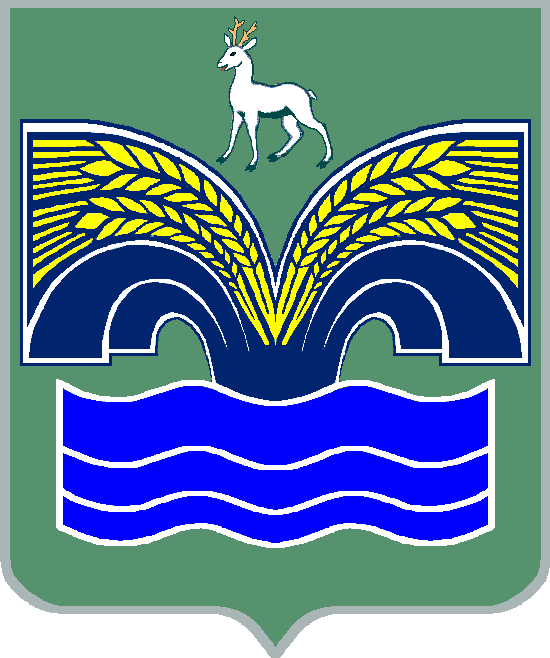 МУНИЦИПАЛЬНОГО РАЙОНА КРАСНОЯРСКИЙ САМАРСКОЙ ОБЛАСТИПОСТАНОВЛЕНИЕот  27.06.2024  №  163О внесении изменений в муниципальную программу муниципального района Красноярский Самарской области «Строительство, реконструкция и капитальный ремонт общеобразовательных учреждений муниципального района Красноярский Самарской области» до 2026 года»На основании пункта 3 части 4 статьи 36 Федерального закона от 06.10.2003 №131-ФЗ «Об общих принципах организации местного самоуправления в Российской Федерации», пункта 5 статьи 44 Устава муниципального района Красноярский Самарской области, принятого решением Собрания представителей муниципального района Красноярский Самарской области от 14.05.2015 № 20-СП, в целях оптимизации затрат и эффективного использования финансовых ресурсов Администрация муниципального района Красноярский Самарской области ПОСТАНОВЛЯЕТ:Внести в муниципальную программу муниципального района Красноярский Самарской области  «Строительство, реконструкция и капитальный ремонт общеобразовательных учреждений муниципального района Красноярский Самарской области» до 2026 года», утвержденную постановлением администрации муниципального района Красноярский Самарской области от 07.06.2018 № 166  (с изменениями от 22.10.2018           № 297; от 14.05.2019 № 160; от 06.11.2019 № 338; от 12.05.2020 № 128; от 31.07.2020 № 216; от 24.11.2020 № 377; от 21.06.2021 № 163; от 26.08.2021 № 251; от 27.12.2021 № 387; от 14.04.2022 № 83; от 29.06.2022 № 159; от 02.09.2022 № 214; от 30.11.2022 № 316; от 30.03.2023 № 96; от 01.06.2023 № 148; от 29.06.2023 № 182; от 14.09.2023 № 242, от 28.02.2024 № 46) (далее - Программа) следующие изменения:Абзац 2 раздела «Объемы бюджетных ассигнований Муниципальной программы» паспорта Программы изложить в следующей редакции:		 «Планируемый общий объем финансирования Муниципальной программы из бюджета муниципального района Красноярский Самарской области составляет 1 085 381,10 тыс. рублей, в том числе:		- за счёт средств, поступивших из областного и федерального бюджетов – 846 505,30 тыс. рублей.Планируемый объем финансирования по годам:в 2018 году – 3 493,9 тыс. рублей;в 2019 году – 102 985,2 тыс. рублей, в том числе за счёт средств, поступивших из областного и федерального бюджетов – 87 089,3 тыс. рублей;в 2020 году – 165 785 тыс. рублей, в том числе за счёт средств, поступивших из областного и федерального бюджетов – 153 090 тыс. рублей;в 2021 году – 346 997 тыс. рублей, в том числе за счёт средств, поступивших из областного и федерального бюджетов – 308 656 тыс. рублей;в 2022 году – 140 197 тыс. рублей, в том числе за счёт средств, поступивших из областного и федерального бюджетов – 110 513 тыс. рублей;в 2023 году – 53 140 тыс. рублей, в том числе за счёт средств, поступивших из областного бюджета – 28 416 тыс. рублей;в 2024 году – 81 586  тыс. рублей, в том числе за счёт средств, поступивших из областного и федерального бюджетов – 48 773,00 тыс. рублей;в 2025 году – 101 218 тыс. рублей, в том числе за счёт средств, поступивших из областного бюджета – 28 789,00 тыс. рублей; в 2026 году – 89 979 тыс. рублей, в том числе за счёт средств, поступивших из областного и федерального бюджетов – 81 179,00 тыс. рублей.»; 1.2. Таблицу «Целевые индикаторы (показатели), характеризующие ход и итоги реализации муниципальной программы «Строительство, реконструкция и капитальный ремонт общеобразовательных учреждений муниципального района Красноярский Самарской области» до 2026 года» раздела 3 Программы «Приоритеты, цели и задачи Муниципальной программы, планируемые конечные результаты реализации Муниципальной программы» изложить в следующей редакции: «Целевые индикаторы (показатели), характеризующие ход и итоги реализации муниципальной программы «Строительство, реконструкция и капитальный ремонт общеобразовательных учреждений муниципального района Красноярский Самарской области» до 2026 года» »;1.3.  Таблицу 1 Программы «Перечень мероприятий и объём финансирования Муниципальной программы» изложить в соответствии с приложением к настоящему постановлению;1.4.   Раздел 7 Программы «Информация о ресурсном обеспечении Муниципальной программы» изложить в следующей редакции: «Планируемый общий объем финансирования Муниципальной программы «Строительство, реконструкция и капитальный ремонт общеобразовательных учреждений муниципального района Красноярский Самарской области» до 2026 года» за счет средств бюджета муниципального района Красноярский Самарской области, включая бюджетные ассигнования из федерального и областного бюджетов, составляет – 1 085 381,10 тыс. рублей, в том числе за счёт средств, поступивших из областного и федерального бюджетов – 846 505,30 тыс. рублей.Планируемый объем финансирования по годам:в 2018 году – 3 493,9 тыс. рублей;в 2019 году – 102 985,2 тыс. рублей, в том числе за счёт средств, поступивших из областного и федерального бюджетов – 87 089,3 тыс. рублей;в 2020 году – 165 785 тыс. рублей, в том числе за счёт средств, поступивших из областного и федерального бюджетов – 153 090 тыс. рублей;в 2021 году – 346 997 тыс. рублей, в том числе за счёт средств, поступивших из областного и федерального бюджетов – 308 656 тыс. рублей;в 2022 году – 140 197 тыс. рублей, в том числе за счёт средств, поступивших из областного и федерального бюджетов – 110 513 тыс. рублей;в 2023 году – 53 140 тыс. рублей, в том числе за счёт средств, поступивших из областного бюджета – 28 416 тыс. рублей;в 2024 году – 81 586 тыс. рублей, в том числе за счёт средств, поступивших из областного и федерального бюджетов – 48 773,00 тыс. рублей;в 2025 году – 101 218 тыс. рублей, в том числе за счёт средств, поступивших из областного бюджета – 28 789,00 тыс. рублей; в 2026 году – 89 979 тыс. рублей, в том числе за счёт средств, поступивших из областного и федерального бюджетов – 81 179,00 тыс. рублей.». Опубликовать настоящее постановление в газете «Красноярский вестник» и разместить на официальном сайте Администрации муниципального района Красноярский Самарской области в сети Интернет.Контроль за исполнением настоящего постановления возложить на заместителя Главы муниципального района Красноярский Самарской области  по социальным вопросам С.А. Балясову.Настоящее постановление вступает в силу со дня его официального опубликования.Глава района 						                    Ю.А.Горяинов Кузьминых В.В. 2-21-41 Приложение к постановлению администрациимуниципального района КрасноярскийСамарской областиот  27.06.2024  №  163                                                                                                                 «Таблица 1                                                                                                                  к Муниципальной программе                                                                                                               «Строительство, реконструкция                                                                                                                   и капитальный ремонт                                                                                                          общеобразовательных учреждений                                                                                                           муниципального района Красноярский                                                                                                            Самарской области» до 2026 года»ПЕРЕЧЕНЬ МЕРОПРИЯТИЙ И ОБЪЁМ ФИНАНСИРОВАНИЯ МУНИЦИПАЛЬНОЙ ПРОГРАММЫ «СТРОИТЕЛЬСТВО, РЕКОНСТРУКЦИЯ И КАПИТАЛЬНЫЙ РЕМОНТ ОБЩЕОБРАЗОВАТЕЛЬНЫХ УЧРЕЖДЕНИЙ МУНИЦИПАЛЬНОГО РАЙОНА КРАСНОЯРСКИЙ САМАРСКОЙ ОБЛАСТИ» ДО 2026 ГОДА».									№ п/пНаименование целевого индикатора (показателя)Значение целевого индикатора 
(показателя)Значение целевого индикатора 
(показателя)Значение целевого индикатора 
(показателя)Значение целевого индикатора 
(показателя)Значение целевого индикатора 
(показателя)Значение целевого индикатора 
(показателя)Значение целевого индикатора 
(показателя)Значение целевого индикатора 
(показателя)№ п/пНаименование целевого индикатора (показателя)2018201920202021202220232024202520261.Число новых мест в организациях, реализующих основные общеобразовательные программы общего образования, введённых путём строительства и капитального ремонта объектов общего образования0905000250002.Количество ежегодно вводимых мест в образовательных учреждениях, реализующих основную общеобразовательную программу дошкольного образования, введённых путём строительства и капитального ремонта объектов общего образования028140250000003.Количество помещений в образовательных учреждениях, в том числе отремонтированных для реализации национальных и региональных проектов08622143411204.Количество объектов общего образования, находящихся в собственности Красноярского района, для выполнения капитального ремонта которых разработана проектно-сметная документация0001142105.Количество зданий образовательных учреждений, оснащенных материально-технической базой школьного питания (оборудование пищеблоков)0008000006.Количество зданий образовательных учреждений, оснащенных техническими средствами комплексной безопасности (системы оповещения и управления эвакуацией, турникеты)00053900007.Количество зданий образовательных учреждений, оснащенных основными средствами и материальными запасами, необходимых для оснащения зданий (помещений) 0000100018.Количество благоустроенных территорий образовательных учреждений0000100019.Количество восстановленных ограждений образовательных учреждений 00001000110.Количество отремонтированных зданий образовательных учреждений 00001311111.Количество зданий образовательных учреждений, в которых была произведена замена систем противопожарной безопасности со сроком службы 10 и более лет000000332N п/пНаименование цели, задачи, мероприятия (объекта)Объемы финансирования по годам, тыс. рублейОбъемы финансирования по годам, тыс. рублейОбъемы финансирования по годам, тыс. рублейОбъемы финансирования по годам, тыс. рублейОбъемы финансирования по годам, тыс. рублейОбъемы финансирования по годам, тыс. рублейОбъемы финансирования по годам, тыс. рублейОбъемы финансирования по годам, тыс. рублейОбъемы финансирования по годам, тыс. рублейОбъемы финансирования по годам, тыс. рублейИсполнительN п/пНаименование цели, задачи, мероприятия (объекта)Всего201820192020202120222023202420252026Проектирование и строительствоПроектирование и строительствоПроектирование и строительствоПроектирование и строительствоПроектирование и строительствоПроектирование и строительствоПроектирование и строительствоПроектирование и строительствоПроектирование и строительствоПроектирование и строительствоПроектирование и строительствоПроектирование и строительствоПроектирование и строительство1.1Проектирование и строительство общеобразовательной школы на 1200 мест в п.г.т. Волжский Красноярского района57 500,00в т.ч.:мб-57 500,00 00 0 0 0 0 057 500,00в т.ч.:мб-57 500,000МКУ-УС ЖКХ1.2Проектирование и строительство общеобразовательной школы на 675 мест в п.г.т. Новосемейкино Красноярского района3 993,9в т.ч.:мб-3 993,93493,9в т.ч.:мб-3 493,9 000 0 0 0 500,00в т.ч.:мб-500,000КУМС, МКУ-УС ЖКХ
1.3Проектирование и строительство дошкольного образовательного учреждения на 140 дошкольных мест в с. Белозерки Красноярского района168 539,00 в т.ч.:фб,об-166 658,00мб-1 881,0045 001,00в т.ч.:фб-31 185,00об-13 365,00мб-451,00123 538,00в т.ч.:фб,об-122 108,00мб-1 430,00000000МКУ-УС ЖКХ1.4Проектирование и строительство дошкольного образовательного учреждения на 150 дошкольных мест в квартале Звёздный п.г.т. Новосемейкино Красноярского района3 000,00 в т.ч.:мб-3 000,0003 000,00в т.ч.:   мб-3 000,0000 00 0 00МКУ-УС ЖКХ1.5Детский сад на 250 мест в с. Красный Яр Красноярского района Самарской области (проектирование и строительство)341 471,00в т.ч.:фб,об-314 999,00мб-26 472,0003 000,00в т.ч.:мб-3 000,0010 420,00в т.ч.:об-6 574,00мб-3 846,00310 360,00в т.ч.:фб,об-292 397,00мб-17 963,0017 691,00в т.ч.:фб,об-16 028,00мб-1 663,000000МКУ-УС ЖКХ1.6Оснащение здания Детского сада в с. Белозерки на 140 мест1 852,00в т.ч.:фб,об-1 219,00мб-633,00001 852,00в т.ч.:фб,об-1 219,00мб-633,00000000МКУ-УС ЖКХ1.7Оснащение здания Детского сада в с. Красный Яр на 250 мест14 112,00в т.ч.:фб,об-9 002,00мб-5 110,0000014 112,00в т.ч.:фб,об-9 002,00мб-5 110,0000000МКУ-УС ЖКХКапитальный ремонтКапитальный ремонтКапитальный ремонтКапитальный ремонтКапитальный ремонтКапитальный ремонтКапитальный ремонтКапитальный ремонтКапитальный ремонтКапитальный ремонтКапитальный ремонтКапитальный ремонтКапитальный ремонт2.1Капитальный ремонт здания ГБОУ СОШ с. Красный Яр123 779,91в т.ч.:об-114 335,02мб-9 444,89042 445,91в т.ч.:об-36 079,02мб-6 366,8915 516,00в т.ч.:об-13 189,00мб-2 327,00065 818,00в т.ч.:фб,об-65 067,00мб-751,000000КУМС2.2Капитальный ремонт здания ГБОУ СОШ с. Белозерки54 354,00в т.ч.:фб,об-45 416,00мб-8 938,000011 765,00в т.ч.:об-10 000,00мб-1 765,006 262,00в т.ч.:фб,об-5 490,00мб-772,0012 100,00в т.ч.:фб,об-10 285,00мб-1 815,005 403,00в т.ч.:об-3 641,00мб-1 762,0018 824,00в т.ч.:об-16 000,00мб-2 824,0000КУМС, МКУ-УС ЖКХ 2.3Капитальный ремонт здания ГБОУ СОШ с. Шилан70,40в т.ч.:мб-70,4000000070,40в т.ч.:мб-70,4000МКУ-УС ЖКХ2.4Замена систем противопожарной безопасности со сроком службы 10 и более лет в  ГБОУ СОШ с. Шилан3 220,00в т.ч.: об-2 125,00мб-1 095,000000003 220,00в т.ч.: об-2 125,00мб-1 095,0000МКУ-УС ЖКХ2.5Замена систем противопожарной безопасности со сроком службы 10 и более лет в ГБОУ СОШ п. Коммунарский3 437,00в т.ч.: об-2 268,00мб-1 169,000000003 437,00в т.ч.: об-2 268,00мб-1 169,0000МКУ-УС ЖКХ2.6Замена систем противопожарной безопасности со сроком службы 10 и более лет в  ГБОУ СОШ п.г.т. Волжский Д/с «Солнышко)2 658,00в т.ч.: об-1 754,00мб-904,000000002 658,00в т.ч.: об-1 754,00мб-904,0000МКУ-УС ЖКХ2.7Замена систем противопожарной безопасности со сроком службы 10 и более лет в   ГБОУ СОШ «ОЦ» им. Е.М. Зеленова п.г.т. Новосемейкино (корпус2)4 485,00в т.ч.: об-2 960,10мб-1 524,9000000004 485,00в т.ч.: об-2 960,10мб-1 524,900МКУ-УС ЖКХ2.8Замена систем противопожарной безопасности со сроком службы 10 и более лет в  ГБОУ СОШ п.г.т. Волжский (корпус 1)4 370,00в т.ч.: об-2 884,20мб-1 485,8000000004 370,00в т.ч.: об-2 884,20мб-1 485,800МКУ-УС ЖКХ2.9Замена систем противопожарной безопасности со сроком службы 10 и более лет в  ГБОУ СОШ с. Шилан (Д/с «Журавушка»621,00в т.ч.: об-409,70мб-211,300000000621,00в т.ч.: об-409,70мб-211,300МКУ-УС ЖКХ2.10Замена систем противопожарной безопасности со сроком службы 10 и более лет в   ГБОУ СОШ «ОЦ» им. Е.М. Зеленова п.г.т. Новосемейкино (корпус1)2 384,29в т.ч.: об-781,21мб-1 603,08000000002 384,29в т.ч.: об-781,21мб-1 603,08МКУ-УС ЖКХ2.11Замена систем противопожарной безопасности со сроком службы 10 и более лет в    ГБОУ СОШ с. Большая Раковка577,19в т.ч.: об-334,89мб-242,3000000000577,19в т.ч.: об-334,89мб-242,30МКУ-УС ЖКХ2.12Капитальный ремонт здания ГБОУ СОШ с. Большая Раковка47 309,48в т.ч.:фб,об-38 359,00мб-8 950,480000022 780,00в т.ч.:об-18 359,00мб-4 421,0023 529,48в т.ч.:об-20 000,00мб-3 529,481 000,00в т.ч.:мб-1 0000МКУ-УС ЖКХ2.13Капитальный ремонт групп № 4, 11 СП ДО ГБОУ СОШ п.г.т. Мирный детского сада № 25 «Лесная Сказка» 3 979,69в т.ч.:об-3 489,09мб-490,6003 979,70в т.ч.:об-3 489,09мб-490,600  0 0 0 0 00КУМС2.14Капитальный ремонт ясельной группы на 1 этаже и младшей группы на 2 этаже СП ДО ГБОУ СОШ п. Коммунарский детского сада «Снежинка» 3 390,16в т.ч.:об-2 971,16мб-419,0003 390,16в т.ч.:об-2 971,16мб-419,000  0 0 0 00 0КУМС2.15Ремонт помещений для реализации национального проекта «Точка роста» на базе ГБОУ СОШ с. Красный Яр803,97в т.ч.:мб-803,970803,97в т.ч.:мб-803,97 0 0 00  00 0КУМС2.16Ремонт помещений для реализации национального проекта «Точка роста» на базе ГБОУ СОШ с. Новый Буян784,60в т.ч.:мб-784,600784,60в т.ч.:мб-784,60 0 00  00  00КУМС2.17Ремонт помещений для реализации регионального проекта «Детский мини-технопарк «Кванториум» на базе ГБОУ СОШ №3 п.г.т. Новосемейкино579,87в т.ч.:мб-579,870579,87в т.ч.:мб-579,87 0 0 0 0 00 0КУМС2.18Ремонт помещений для реализации национального проекта «Точка роста» на базе ГБОУ СОШ п.г.т. Мирный698,00в т.ч.:мб-698,0000698,00в т.ч.:мб-698,00000000КУМС2.19Ремонт помещений для реализации национального проекта «Точка роста» на базе ГБОУ СОШ п.г.т. Волжский1 093,00в т.ч.:мб-1 093,00001 093,00в т.ч.:мб-1 093,00000000КУМС2.20Ремонт помещений для реализации национального проекта «Точка роста» на базе ГБОУ СОШ с. Белозерки903,00в т.ч.:мб-903,0000903,00в т.ч.:мб-903,00000000КУМС2.21Капитальный ремонт спортивного зала ГБОУ СОШ п. Коммунарский4 904,80в т.ч.:фб,об-1 913,00мб-2 991,80000363,00в т.ч.:мб-363,00004 541,80в т.ч.:фб,об-1 913,00мб-2 628,8000МКУ-УС ЖКХ2.22Капитальный ремонт здания ГБОУ СОШ «ОЦ» им. Е.М. Зеленова п.г.т. Новосемейкино67 714,87в т.ч. фб,об-67 376,3мб-338,570000000067 714,87в т.ч. фб,об-67 376,3мб-338,57МКУ-УС ЖКХ2.23Работы, учтенные в проектно-сметной документации, но не входящие в 14 видов работ при капитальном ремонте  ГБОУ СОШ «ОЦ» им. Е.М. Зеленова п.г.т. Новосемейкино1 552,30в т.ч.: мб-1 552,30000000001 552,30в т.ч.: мб-1 552,30МКУ-УС ЖКХ2.24Ремонт помещений с оснащением для реализации регионального проекта детского мини-технопарка «Кванториум» на базе ГБОУ СОШ с. Русская Селитьба2 555,00в т.ч.:мб-2 555,000002 555,00в т.ч.:мб-2 555,0000000КУМС2.25Ремонт помещений с оснащением для реализации национального проекта «Точка роста» на базе ГБОУ СОШ п. Конезавод3 879,00в т.ч.:мб-3 879,000003 879,00в т.ч.:мб-3 879,0000000КУМС2.26Ремонт помещений с оснащением для реализации национального проекта «Точка роста» на базе ГБОУ СОШ с. Хилково3 503,00в т.ч.:мб-3 503,000003 503,00в т.ч.:мб-3 503,0000000КУМС2.27Ремонт помещений с оснащением для реализации национального проекта «Точка роста» на базе ГБОУ СОШ п. Коммунарский3 007,00в т.ч.:мб-3 007,000003 007,00в т.ч.:мб-3 007,0000000КУМС2.28Оснащение оборудованием пищеблоков зданий образовательных организаций м.р. Красноярский Самарской области (СП ДС 16 ГБОУ СОШ пгт Новосемейкино; ГБОУ СОШ пгт Волжский (1,2 корпуса); ГБОУ СОШ с. Екатериновка; Светлопольский ф-л ГБОУ СОШ с. Екатериновка; Малокаменский ф-л ГБОУ СОШ с. Екатериновка; Кондурчинский ф-л ГБОУ СОШ с. Екатериновка; ГБОУ СОШ с. Белозёрки)1 180,00в т.ч.:об-767,00мб-413,000001 180,00в т.ч.:об-767,00мб-413,0000000КУМС2.29Оснащение зданий образовательных учреждений м.р. Красноярский Самарской области техническими средствами комплексной безопасности (ГБОУ СОШ с. Красный Яр; ГБОУ СОШ п.г.т. Мирный; ГБОУ СОШ п.г.т Волжский; ГБОУ СОШ ОЦ им. Е.М. Зеленова  п.г.т. Новосемейкино (1,2 корпуса))1 176,00в т.ч.:об-1 000,00мб-176,000001 176,00в т.ч.:об-1 000,00мб-176,0000000КУМС2.30Ремонт с оснащением отдельных помещений для открытия центров образования цифрового и гуманитарного профилей «Точка роста» на базе ГБОУ СОШ с. Большая Каменка5 839,00в т.ч.:мб-5 839,0000005 839,00в т.ч.:мб-5 839,000000КУМС2.31Ремонт с оснащением отдельных помещений для открытия центров образования цифрового и гуманитарного профилей «Точка роста» на базе ГБОУ СОШ с. Большая Раковка2 951,00в т.ч.:мб-2 951,0000002 951,00в т.ч.:мб-2 951,000000КУМС2.32Ремонт с оснащением отдельных помещений для открытия кабинетов «Цифровой образовательной среды» на базе ГБОУ СОШ с. Шилан2 228,00в т.ч.:мб-2 228,0000002 228,00в т.ч.:мб-2 228,000000КУМС2.33Ремонт с оснащением отдельных помещений для открытия кабинетов «Цифровой образовательной среды» на базе ГБОУ ООШ с. Колодинка2 453,00в т.ч.:мб-2 453,0000002 453,00в т.ч.:мб-2 453,000000КУМС2.34Ремонт с оснащением отдельных помещений для открытия центров образования цифрового и гуманитарного профилей «Точка роста» на базе ГБОУ СОШ с. Екатериновка4 169,00в т.ч.:мб-4 169,0000004 169,00в т.ч.:мб-4 169,000000КУМС2.35Ремонт с оснащением отдельных помещений для открытия кабинетов «Цифровой образовательной среды» на базе ГБОУ ООШ с. Старосемейкино2 156,00в т.ч.:мб-2 156,0000002 156,00в т.ч.:мб-2 156,000000КУМС2.36Оснащение зданий (объектов (территорий) государственных и муниципальных образовательных учреждений м.р. Красноярский Самарской области техническими средствами комплексной безопасности1 767,00в т.ч.:об-1 502,00мб-265,0000001 767,00в т.ч.:об-1 502,00мб-265,000000КУМС2.37Оснащение здания ГБОУ СОШ с. Красный Яр12 684,00в т.ч.:об-12 621,00мб-63,00000012 684,00в т.ч.:об-12 621,00мб-63,000000КУМС2.38Оснащение здания  ГБОУ СОШ «ОЦ» им. Е.М. Зеленова п.г.т. Новосемейкино12 750,35в т.ч.:фб,об-12 686,6мб-63,750000000012 750,35в т.ч.:фб,об-12 686,6мб-63,75МКУ – УС ЖКХ2.39Благоустройство прилегающей территории ГБОУ СОШ с. Красный Яр1 185,00в т.ч.:мб-1 185,0000001 185,00в т.ч.:мб-1 185,000000КУМС2.40Благоустройство прилегающей территории  ГБОУ СОШ «ОЦ» им. Е.М. Зеленова п.г.т. Новосемейкино2 500,00в т.ч.: мб-2 500,00000000002 500,00в т.ч.: мб-2 500,00МКУ – УС ЖКХ2.41Антитеррористическая защищенность здания и прилегающей территории ГБОУ СОШ с. Красный Яр986,00в т.ч.:мб-986,000000986,00в т.ч.:мб-986,000000КУМС2.42Антитеррористическая защищенность здания и прилегающей территории  ГБОУ СОШ «ОЦ» им. Е.М. Зеленова п.г.т. Новосемейкино2 500,00в т.ч.: мб-2 500,00000000002 500,00в т.ч.:мб-2 500,00МКУ – УС ЖКХ2.43Капитальный ремонт здания ГБОУ СОШ «ОЦ» им. Е.М. Зеленова п.г.т. Новосемейкино (корпус 2)5 894,00в т.ч.:об-5 010,00мб-884,0000005 894,00в т.ч.:об-5 010,00мб-884,000000КУМС2.44Ремонт помещений с оснащением для открытия центров образования цифрового и гуманитарного профилей «Точка роста» и открытия кабинетов «Цифровой образовательной среды" на базе образовательных учреждений(с. Хорошенькое, с. Старый Буян, с. Русская Селитьба, п.г.т. Новосемейкино корпус 2, п.г.т. Мирный, с. Белозерки)14 823,00в т.ч.:мб-14 823,000000014 823,00в т.ч.:мб-14 823,00000МКУ – УС ЖКХ2.45Ремонт помещений с оснащением для открытия центров образования цифрового и гуманитарного профилей «Точка роста» и открытия кабинетов «Цифровой образовательной среды" на базе образовательных учреждений (с. Шилан,      с. Старосемейкино, с. Колодинка)14 755,32в т.ч.:мб-14 755,3200000014 755,32в т.ч.:мб-14 755,3200МКУ – УС ЖКХ2.46Капитальный ремонт пищеблоков (СП ДС 5 п.г.т. Волжский, п. Конезавод, СП ДС 16 п.г.т. Новосемейкино, СП ДС 17 п.г.т. Новосемейкино, СП ДС 20 п.г.т. Новосемейкино)6 471,00в т.ч.:об-4 206,00мб-2 265,00000006 471,00в т.ч.:об-4 206,00мб-2 265,00000МКУ – УС ЖКХ2.47Капитальный ремонт пищеблоков (ГБОУ СОШ с. Хилково, ГБОУ СОШ с. Большая Каменка) 8 950,00в т.ч.:об-4 713,00мб-4 237,000000008 950,00в т.ч.:об-4 713,00мб-4 237,0000МКУ – УС ЖКХ2.48Капитальный ремонт пищеблоков ( СП ДС 25 ГБОУ СОШ п.г.т. Мирный, Д/С № 3 «Теремок» с. Красный Яр)3 900,00в т.ч.:об-2 535,00 мб-1 365,0000000003 900,00в т.ч.:об-2 535,00 мб-1 365,000МКУ – УС ЖКХ2.49Капитальный ремонт здания (помещений) СП ДС 16 ГБОУ СОШ "ОЦ" им. Е.М. Зеленова п.г.т. Новосемейкино2 132,00в т.ч.:об-1 707,00мб-425,00000002 132,00в т.ч.:об-1 707,00мб-425,00000МКУ – УС ЖКХ2.50Капитальный ремонт СП ДС 25 ГБОУ СОШ п.г.т. Мирный23 529,00в т.ч.:об-20 000,00мб-3 529,00000000023 529,00в т.ч.:об-20 000,00мб-3 529,000МКУ – УС ЖКХ2.51Капитальный ремонт здания (помещений) СП ДС 17 ГБОУ СОШ "ОЦ" им. Е.М. Зеленова          п.г.т. Новосемейкино616,00в т.ч.:об-503,00мб-113,0000000616,00в т.ч.:об-503,00мб-113,00000МКУ – УС ЖКХРазработка проектно-сметной документацииРазработка проектно-сметной документацииРазработка проектно-сметной документацииРазработка проектно-сметной документацииРазработка проектно-сметной документацииРазработка проектно-сметной документацииРазработка проектно-сметной документацииРазработка проектно-сметной документацииРазработка проектно-сметной документацииРазработка проектно-сметной документацииРазработка проектно-сметной документацииРазработка проектно-сметной документацииРазработка проектно-сметной документации3.1Разработка проектно-сметной документации на проведение капитального ремонта здания ГБОУ СОШ с. Большая Раковка2 276,00в т.ч.:мб-2 276,0000002 276,00в т.ч.:мб-2 276,000000МКУ – УС ЖКХ, МКУ «ХЭС»3.2Разработка проектно-сметной документации на проведение капитального ремонта здания ГБОУ СОШ с. Русская Селитьба5 313,00в т.ч.:мб-5 313,0000000005 313,00в т.ч.:мб-5 313,000МКУ – УС ЖКХ3.3Разработка проектно-сметной документации на проведение капитального ремонта здания ГБОУ СОШ «ОЦ» им. Е.М. Зеленова п.г.т. Новосемейкино1 200,00в т.ч.:мб-1 200,00000600,00в т.ч.:мб-600,0000600,00в т.ч.:мб-600,0000 КУМС, МКУ – УС ЖКХ3.4Разработка проектно-сметной документации на проведение капитального ремонта здания СП ДС №25 "Лесная сказка" ГБОУ СОШ п.г.т. Мирный1 000,00в т.ч.:мб-1 000,000000001 000,00в т.ч.:мб-1 000,0000МКУ – УС ЖКХ3.5Разработка проектно-сметной документации на проведение капительного ремонта пищеблока в Д/С № 3 «Теремок» с. Красный Яр173,00в т.ч.:мб-173,0000000173,00в т.ч.:мб-173,00000МКУ – УС ЖКХ3.6Разработка проектно-сметной документации на проведение капительного ремонта пищеблока в ГБОУ СОШ с. Хилково148,00в т.ч.:мб-148,0000000148,00в т.ч.:мб-148,00000МКУ – УС ЖКХ3.7Разработка проектно-сметной документации на проведение капительного ремонта пищеблока в ГБОУ СОШ с. Большая Каменка106,00в т.ч.:мб-106,0000000106,00в т.ч.:мб-106,00000МКУ – УС ЖКХ3.8Разработка проектно-сметной документации на проведение капитального ремонта здания СП ДС 16 ГБОУ СОШ «ОЦ» им. Е.М. Зеленова п.г.т. Новосемейкино488,00в т.ч.:мб-488,0000000488,00в т.ч.:мб-488,00000МКУ – УС ЖКХИтого по Муниципальной программеИтого по Муниципальной программе1 085 381,10в т.ч.:фб,об-846 505,30мб-238 875,803 493,90в т.ч.:мб-3 493,90102 985,20в т.ч.:фб,об-87 089,30мб-15 895,90165 785,00в т.ч.:фб,об-153 090,00мб-12 695,00346 997,00в т.ч.:фб,об-308 656,00мб-38 341,00140 197,00в т.ч.:фб,об-110 513,00мб-29 684,0053 140,00в т.ч.:об-28 416,00мб-24 724,0081 586,00в т.ч.:фб,об-48 773,00мб-32 813,00101 218,00в т.ч.:об-28 789,00мб-72 429,0089 979,00в т.ч.:фб,об-81 179,00мб-8 800,00МКУ – УС ЖКХ

 КУМСМКУ «ХЭС»